Untersuchte Person:Daten zur Leichenbeschau:Befund:Ergebnis der Leichenbeschau:POLIZEIINSPEKTION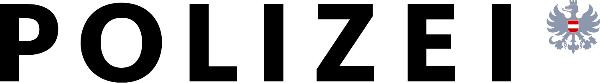 POLIZEIINSPEKTION23.07.2012GZ:BEARBEITER/IN:GZ:TELEFON:GZ:FAX:GZ:EMAIL:Kriminalpolizeiliche LeichenbeschauÄrztlicher BefundName:Geburtsdatum:Adresse:Geschlecht:OrtLeitungDatum Uhrzeit      zEBSituationsbeschreibung vor Ort:      Reanimation:    ja   neinAuffindungslage/Bekleidung:      Vorerkrankungen/Operationen:      Medikamente:      Situationsbeschreibung vor Ort:      Reanimation:    ja   neinAuffindungslage/Bekleidung:      Vorerkrankungen/Operationen:      Medikamente:      Situationsbeschreibung vor Ort:      Reanimation:    ja   neinAuffindungslage/Bekleidung:      Vorerkrankungen/Operationen:      Medikamente:      Situationsbeschreibung vor Ort:      Reanimation:    ja   neinAuffindungslage/Bekleidung:      Vorerkrankungen/Operationen:      Medikamente:      Situationsbeschreibung vor Ort:      Reanimation:    ja   neinAuffindungslage/Bekleidung:      Vorerkrankungen/Operationen:      Medikamente:      Situationsbeschreibung vor Ort:      Reanimation:    ja   neinAuffindungslage/Bekleidung:      Vorerkrankungen/Operationen:      Medikamente:      Situationsbeschreibung vor Ort:      Reanimation:    ja   neinAuffindungslage/Bekleidung:      Vorerkrankungen/Operationen:      Medikamente:      Situationsbeschreibung vor Ort:      Reanimation:    ja   neinAuffindungslage/Bekleidung:      Vorerkrankungen/Operationen:      Medikamente:      Situationsbeschreibung vor Ort:      Reanimation:    ja   neinAuffindungslage/Bekleidung:      Vorerkrankungen/Operationen:      Medikamente:      Situationsbeschreibung vor Ort:      Reanimation:    ja   neinAuffindungslage/Bekleidung:      Vorerkrankungen/Operationen:      Medikamente:      Situationsbeschreibung vor Ort:      Reanimation:    ja   neinAuffindungslage/Bekleidung:      Vorerkrankungen/Operationen:      Medikamente:      Situationsbeschreibung vor Ort:      Reanimation:    ja   neinAuffindungslage/Bekleidung:      Vorerkrankungen/Operationen:      Medikamente:      Situationsbeschreibung vor Ort:      Reanimation:    ja   neinAuffindungslage/Bekleidung:      Vorerkrankungen/Operationen:      Medikamente:      Situationsbeschreibung vor Ort:      Reanimation:    ja   neinAuffindungslage/Bekleidung:      Vorerkrankungen/Operationen:      Medikamente:      Situationsbeschreibung vor Ort:      Reanimation:    ja   neinAuffindungslage/Bekleidung:      Vorerkrankungen/Operationen:      Medikamente:      Situationsbeschreibung vor Ort:      Reanimation:    ja   neinAuffindungslage/Bekleidung:      Vorerkrankungen/Operationen:      Medikamente:      Umgebungstemperatur  geschätzt    geschätzt    geschätzt    geschätzt    geschätzt    gemessen                      ° C  gemessen                      ° C  gemessen                      ° C  gemessen                      ° C  gemessen                      ° C  gemessen                      ° C  gemessen                      ° C  gemessen                      ° C  gemessen                      ° C  gemessen                      ° CLeichentemperaturExtremitätenExtremitätenExtremitätenExtremitätenExtremitäten warm warm warm kalt kalt kalt kalt kalt kalt kaltRumpfRumpfRumpfRumpfRumpf warm warm warm kalt kalt kalt kalt kalt kalt kaltTotenstarre KiefergelenkKiefergelenkKiefergelenkKiefergelenkKiefergelenk ja ja ja nein nein nein nein nein nein neinEllbogengelenkEllbogengelenkEllbogengelenkEllbogengelenkEllbogengelenk ja ja ja nein nein nein nein nein nein neinKniegelenkKniegelenkKniegelenkKniegelenkKniegelenk ja ja ja nein nein nein nein nein nein neinTotenflecke spärlich spärlich spärlich spärlich spärlich  reichlich  reichlich  reichlich  reichlich  reichlich  reichlich  reichlich  reichlich  reichlich  reichlichwegdrückbar                     wegdrückbar                     wegdrückbar                     wegdrückbar                     wegdrückbar                      ja ja ja ja  nein  nein teilweise/unvollständig teilweise/unvollständig teilweise/unvollständig teilweise/unvollständigmit Auffindung kongruentmit Auffindung kongruentmit Auffindung kongruentmit Auffindung kongruentmit Auffindung kongruent ja ja ja nein nein nein nein nein nein nein postmortale Lageveränderung wahrscheinlich postmortale Lageveränderung wahrscheinlich postmortale Lageveränderung wahrscheinlich postmortale Lageveränderung wahrscheinlich postmortale Lageveränderung wahrscheinlich postmortale Lageveränderung wahrscheinlich postmortale Lageveränderung wahrscheinlich postmortale Lageveränderung wahrscheinlich postmortale Lageveränderung wahrscheinlich postmortale Lageveränderung wahrscheinlich postmortale Lageveränderung wahrscheinlich postmortale Lageveränderung wahrscheinlich postmortale Lageveränderung wahrscheinlich postmortale Lageveränderung wahrscheinlich postmortale Lageveränderung wahrscheinlich auffällige Aussparungen/Veränderung auffällige Aussparungen/Veränderung auffällige Aussparungen/Veränderung auffällige Aussparungen/Veränderung auffällige Aussparungen/Veränderung auffällige Aussparungen/Veränderung auffällige Aussparungen/Veränderung auffällige Aussparungen/Veränderung blauviolett blauviolett blauviolett blauviolett blauviolett hellrot  hellrot  hellrot  braun braun braun braun braun braun braunCO-VergiftungVerdachtVerdachtVerdachtVerdachtVerdacht ja ja ja nein nein nein nein nein nein neinSpäte  Grünverfärbung im Bauchbereich Grünverfärbung im Bauchbereich Grünverfärbung im Bauchbereich Grünverfärbung im Bauchbereich Grünverfärbung im Bauchbereich Grünverfärbung im Bauchbereich Grünverfärbung im Bauchbereich Grünverfärbung im Bauchbereich Grünverfärbung im Bauchbereich Durchschlagende Venenzeichnung Durchschlagende Venenzeichnung Durchschlagende Venenzeichnung Durchschlagende Venenzeichnung Durchschlagende Venenzeichnung Durchschlagende VenenzeichnungLeichenveränderungen Fäulnisblasen - Lokalisation:       Fäulnisblasen - Lokalisation:       Fäulnisblasen - Lokalisation:       Fäulnisblasen - Lokalisation:       Fäulnisblasen - Lokalisation:       Fäulnisblasen - Lokalisation:       Fäulnisblasen - Lokalisation:       Fäulnisblasen - Lokalisation:       Fäulnisblasen - Lokalisation:       Fäulnisblasen - Lokalisation:       Fäulnisblasen - Lokalisation:       Fäulnisblasen - Lokalisation:       Fäulnisblasen - Lokalisation:       Fäulnisblasen - Lokalisation:       Fäulnisblasen - Lokalisation:       Austritt von Fäulnisflüssigkeit - Lokalisation:       Austritt von Fäulnisflüssigkeit - Lokalisation:       Austritt von Fäulnisflüssigkeit - Lokalisation:       Austritt von Fäulnisflüssigkeit - Lokalisation:       Austritt von Fäulnisflüssigkeit - Lokalisation:       Austritt von Fäulnisflüssigkeit - Lokalisation:       Austritt von Fäulnisflüssigkeit - Lokalisation:       Austritt von Fäulnisflüssigkeit - Lokalisation:       Austritt von Fäulnisflüssigkeit - Lokalisation:       Austritt von Fäulnisflüssigkeit - Lokalisation:       Austritt von Fäulnisflüssigkeit - Lokalisation:       Austritt von Fäulnisflüssigkeit - Lokalisation:       Austritt von Fäulnisflüssigkeit - Lokalisation:       Austritt von Fäulnisflüssigkeit - Lokalisation:       Austritt von Fäulnisflüssigkeit - Lokalisation:       Auftreibung des Leibes Auftreibung des Leibes Auftreibung des Leibes Auftreibung des Leibes Auftreibung des Leibes Auftreibung des Leibes Auftreibung des Leibes Auftreibung des Leibes Auftreibung des Leibes Ablösung der Haut/Haare/Nägel Ablösung der Haut/Haare/Nägel Ablösung der Haut/Haare/Nägel Ablösung der Haut/Haare/Nägel Ablösung der Haut/Haare/Nägel Ablösung der Haut/Haare/Nägel Mumifizierung - Lokalisation:       Mumifizierung - Lokalisation:       Mumifizierung - Lokalisation:       Mumifizierung - Lokalisation:       Mumifizierung - Lokalisation:       Mumifizierung - Lokalisation:       Mumifizierung - Lokalisation:       Mumifizierung - Lokalisation:       Mumifizierung - Lokalisation:       Mumifizierung - Lokalisation:       Mumifizierung - Lokalisation:       Mumifizierung - Lokalisation:       Mumifizierung - Lokalisation:       Mumifizierung - Lokalisation:       Mumifizierung - Lokalisation:       Tierfraß - Lokalisation:       Tierfraß - Lokalisation:       Tierfraß - Lokalisation:       Tierfraß - Lokalisation:       Tierfraß - Lokalisation:       Tierfraß - Lokalisation:       Tierfraß - Lokalisation:       Tierfraß - Lokalisation:       Tierfraß - Lokalisation:       Tierfraß - Lokalisation:       Tierfraß - Lokalisation:       Tierfraß - Lokalisation:       Tierfraß - Lokalisation:       Tierfraß - Lokalisation:       Tierfraß - Lokalisation:       andere (z.B. Fettwachsbildung):       andere (z.B. Fettwachsbildung):       andere (z.B. Fettwachsbildung):       andere (z.B. Fettwachsbildung):       andere (z.B. Fettwachsbildung):       andere (z.B. Fettwachsbildung):       andere (z.B. Fettwachsbildung):       andere (z.B. Fettwachsbildung):       andere (z.B. Fettwachsbildung):       andere (z.B. Fettwachsbildung):       andere (z.B. Fettwachsbildung):       andere (z.B. Fettwachsbildung):       andere (z.B. Fettwachsbildung):       andere (z.B. Fettwachsbildung):       andere (z.B. Fettwachsbildung):      Insektenbefall nein   nein   ja - welche: ja - welche: ja - welche: ja - welche: Maden Maden Maden Maden Puppen Puppen leere Puppenhülsen leere Puppenhülsen leere Puppenhülsen sonstige sonstigeStrommarken nein nein ja - wo:  ja - wo:  ja - wo: WasserleichenWassertemperatur:   geschätzt Wassertemperatur:   geschätzt Wassertemperatur:   geschätzt Wassertemperatur:   geschätzt Wassertemperatur:   geschätzt Wassertemperatur:   geschätzt Wassertemperatur:   geschätzt  gemessen     °C gemessen     °C gemessen     °C gemessen     °C gemessen     °C gemessen     °C gemessen     °C gemessen     °CWaschhautWaschhaut ja ja ja ja ja nein  nein  nein  nein  nein  nein  nein  nein  Schaumpilz Schaumpilz Schaumpilz Schaumpilz Schaumpilz Schaumpilz Schaumpilz Schaumpilz Schaumpilz Schaumpilz Schaumpilz Schaumpilz Schaumpilz Schaumpilz Schaumpilz Ablösung der Oberhaut / Handschuhphänomen Ablösung der Oberhaut / Handschuhphänomen Ablösung der Oberhaut / Handschuhphänomen Ablösung der Oberhaut / Handschuhphänomen Ablösung der Oberhaut / Handschuhphänomen Ablösung der Oberhaut / Handschuhphänomen Ablösung der Oberhaut / Handschuhphänomen Ablösung der Oberhaut / Handschuhphänomen Ablösung der Oberhaut / Handschuhphänomen Ablösung der Oberhaut / Handschuhphänomen Ablösung der Oberhaut / Handschuhphänomen Ablösung der Oberhaut / Handschuhphänomen Ablösung der Oberhaut / Handschuhphänomen Ablösung der Oberhaut / Handschuhphänomen Ablösung der Oberhaut / HandschuhphänomenBrandleichen Krähenfüsse Krähenfüsse Krähenfüsse Krähenfüsse Krähenfüsse Krähenfüsse Krähenfüsse Krähenfüsse Krähenfüsse Krähenfüsse Krähenfüsse Krähenfüsse Krähenfüsse Krähenfüsse Krähenfüsse Ruß im Naseneingang und/oder Mund-Rachenbereich Ruß im Naseneingang und/oder Mund-Rachenbereich Ruß im Naseneingang und/oder Mund-Rachenbereich Ruß im Naseneingang und/oder Mund-Rachenbereich Ruß im Naseneingang und/oder Mund-Rachenbereich Ruß im Naseneingang und/oder Mund-Rachenbereich Ruß im Naseneingang und/oder Mund-Rachenbereich Ruß im Naseneingang und/oder Mund-Rachenbereich Ruß im Naseneingang und/oder Mund-Rachenbereich Ruß im Naseneingang und/oder Mund-Rachenbereich Ruß im Naseneingang und/oder Mund-Rachenbereich Ruß im Naseneingang und/oder Mund-Rachenbereich Ruß im Naseneingang und/oder Mund-Rachenbereich Ruß im Naseneingang und/oder Mund-Rachenbereich Ruß im Naseneingang und/oder Mund-Rachenbereich Fechterstellung Fechterstellung Fechterstellung Fechterstellung Fechterstellung Fechterstellung Fechterstellung Fechterstellung Fechterstellung Fechterstellung Fechterstellung Fechterstellung Fechterstellung Fechterstellung FechterstellungSubstanzmissbrauch(Verdacht) Alkohol Alkohol Dosen/Flaschen, welche:       Dosen/Flaschen, welche:       Dosen/Flaschen, welche:       Dosen/Flaschen, welche:       Dosen/Flaschen, welche:       Dosen/Flaschen, welche:       Dosen/Flaschen, welche:       Dosen/Flaschen, welche:       Dosen/Flaschen, welche:       Dosen/Flaschen, welche:       Dosen/Flaschen, welche:       Dosen/Flaschen, welche:       Dosen/Flaschen, welche:      Substanzmissbrauch(Verdacht) Medikamente, welche:       Medikamente, welche:       Medikamente, welche:       Medikamente, welche:       Medikamente, welche:       Medikamente, welche:       Medikamente, welche:       Medikamente, welche:       Medikamente, welche:       Medikamente, welche:       Medikamente, welche:       Medikamente, welche:       Medikamente, welche:       Medikamente, welche:       Medikamente, welche:      Substanzmissbrauch(Verdacht) Drogen, welche:       Drogen, welche:       Drogen, welche:       Drogen, welche:       Drogen, welche:       Drogen, welche:       Drogen, welche:       Drogen, welche:       Drogen, welche:       Drogen, welche:       Drogen, welche:       Drogen, welche:       Drogen, welche:       Drogen, welche:       Drogen, welche:      Substanzmissbrauch(Verdacht) Suchtgiftutensilien, welche:       Suchtgiftutensilien, welche:       Suchtgiftutensilien, welche:       Suchtgiftutensilien, welche:       Suchtgiftutensilien, welche:       Suchtgiftutensilien, welche:       Suchtgiftutensilien, welche:       Suchtgiftutensilien, welche:       Suchtgiftutensilien, welche:       Suchtgiftutensilien, welche:       Suchtgiftutensilien, welche:       Suchtgiftutensilien, welche:       Suchtgiftutensilien, welche:       Suchtgiftutensilien, welche:       Suchtgiftutensilien, welche:      Substanzmissbrauch(Verdacht)Injektionsstellen:Injektionsstellen:Injektionsstellen: alt alt alt alt frisch - Lokalisation:       frisch - Lokalisation:       frisch - Lokalisation:       frisch - Lokalisation:       frisch - Lokalisation:       frisch - Lokalisation:       frisch - Lokalisation:       frisch - Lokalisation:      Substanzmissbrauch(Verdacht)Sonstiges (z.B. Erbrochenes):      Sonstiges (z.B. Erbrochenes):      Sonstiges (z.B. Erbrochenes):      Sonstiges (z.B. Erbrochenes):      Sonstiges (z.B. Erbrochenes):      Sonstiges (z.B. Erbrochenes):      Sonstiges (z.B. Erbrochenes):      Sonstiges (z.B. Erbrochenes):      Sonstiges (z.B. Erbrochenes):      Sonstiges (z.B. Erbrochenes):      Sonstiges (z.B. Erbrochenes):      Sonstiges (z.B. Erbrochenes):      Sonstiges (z.B. Erbrochenes):      Sonstiges (z.B. Erbrochenes):      Sonstiges (z.B. Erbrochenes):      Suizid Medikamentenpackungen Rückstände in Trinkbehältnissen Abschiedsbrief Medikamentenpackungen Rückstände in Trinkbehältnissen Abschiedsbrief Medikamentenpackungen Rückstände in Trinkbehältnissen Abschiedsbrief Medikamentenpackungen Rückstände in Trinkbehältnissen Abschiedsbrief Medikamentenpackungen Rückstände in Trinkbehältnissen Abschiedsbrief Medikamentenpackungen Rückstände in Trinkbehältnissen Abschiedsbrief Medikamentenpackungen Rückstände in Trinkbehältnissen Abschiedsbrief Medikamentenpackungen Rückstände in Trinkbehältnissen Abschiedsbrief Medikamentenpackungen Rückstände in Trinkbehältnissen Abschiedsbrief Medikamentenpackungen Rückstände in Trinkbehältnissen Abschiedsbrief Medikamentenpackungen Rückstände in Trinkbehältnissen Abschiedsbrief Medikamentenpackungen Rückstände in Trinkbehältnissen Abschiedsbrief Medikamentenpackungen Rückstände in Trinkbehältnissen Abschiedsbrief Medikamentenpackungen Rückstände in Trinkbehältnissen Abschiedsbrief Medikamentenpackungen Rückstände in Trinkbehältnissen AbschiedsbriefSichtbare Schnitt Schnitt Schnitt Stich Stich Stich Stich Stich Stich Schuss Schuss Schuss Schuss Stumpfe Gewalt Stumpfe GewaltVerletzungenLokalisationForm / Größe:Form / Größe:Form / Größe:Form / Größe:Form / Größe:Form / Größe:Gewalt gegen Hals Strang-/Drosselmarke Strang-/Drosselmarke Strang-/Drosselmarke Strang-/Drosselmarke Strang-/Drosselmarke Strang-/Drosselmarke Strang-/Drosselmarke Strang-/Drosselmarke Würgemale Würgemale Würgemale Würgemale Würgemale Würgemale Würgemale Stauungsblutungen Stauungsblutungen Stauungsblutungen Stauungsblutungen Gesichtshaut Gesichtshaut Gesichtshaut Gesichtshaut Augen-Bindehäute    Mund-SH Augen-Bindehäute    Mund-SH Augen-Bindehäute    Mund-SH Augen-Bindehäute    Mund-SH Augen-Bindehäute    Mund-SH Augen-Bindehäute    Mund-SH Augen-Bindehäute    Mund-SH Sonstiges  (z.B. Kratzspuren) Sonstiges  (z.B. Kratzspuren) Sonstiges  (z.B. Kratzspuren) Sonstiges  (z.B. Kratzspuren) Sonstiges  (z.B. Kratzspuren) Sonstiges  (z.B. Kratzspuren) Sonstiges  (z.B. Kratzspuren) Sonstiges  (z.B. Kratzspuren)Weiterführende detaillierte Beschreibung der Leiche, sonstige Auffälligkeiten (z.B. Abrinnspuren)Weiterführende detaillierte Beschreibung der Leiche, sonstige Auffälligkeiten (z.B. Abrinnspuren)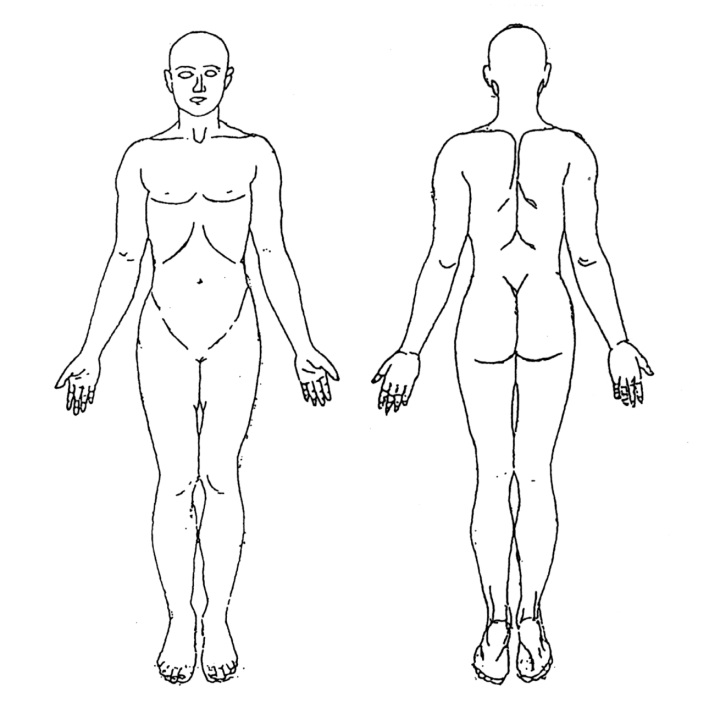 Todesart (vermutlich)           natürlich        nicht natürlich   ungeklärtTodesart (vermutlich)           natürlich        nicht natürlich   ungeklärtTodesart (vermutlich)           natürlich        nicht natürlich   ungeklärtTodesart (vermutlich)           natürlich        nicht natürlich   ungeklärtTodesart (vermutlich)           natürlich        nicht natürlich   ungeklärtTodesursache (vermutlich):       Todeszeitpunkt (vermutlich, mit Vorbehalt):      Todesursache (vermutlich):       Todeszeitpunkt (vermutlich, mit Vorbehalt):      Todesursache (vermutlich):       Todeszeitpunkt (vermutlich, mit Vorbehalt):      Todesursache (vermutlich):       Todeszeitpunkt (vermutlich, mit Vorbehalt):      Verdacht auf Fremdverschulden: Ja Nein nicht sicher auszuschließenEmpfehlung: Weitergabe an Totenbeschaudienst  Gerichtliche Obduktion. Es wird die Weitergabe an den Totenbeschauarzt vorgeschlagen. Es wird die gerichtsmedizinische Obduktion vorgeschlagen(Datum, Uhrzeit)(Arzt/Ärztin, Stempel, Unterschrift)